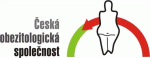 Tisková zpráva České obezitologické společnosti  ČLS JEP Evropský den obezity EODEvropský den obezity (EOD), který se konal poprvé v r. 2010,  je nezávislá celoevropská iniciativa, jejímž cílem je podpořit společnost k aktivnímu přístupu zvládání problému  narůstající nadváhy a obezity. Iniciativa, do které se zapojily lékařské, lékárnické i pacientské organizace, se snaží apelovat na  to, aby obezita a nadváha začaly být vnímány jako akutní celospolečenský problém. Je snahou spojit jak evropské tak národní aktivity k zlepšení prevence a léčby a dále podporovat samotné obézní k životním změnám, k zlepšení zdraví a kvality života.Evropský den obezity připadá na sobotu 19. května 2018. Veškeré akce, které jsou s tímto dnem propojeny, se pokoušejí varovat před nemocemi, jež obezita přináší a doprovází, a také ukázat jak lze obezitu zvládat a jak zvyšovat nutriční gramotnost národa.   Obezita je chronická nemoc, která může do roku 2025 ohrožovat více než 50 % populace na celém světě. Ještě smutnější skutečností je nárůst obezity v dětském věku. Obezita je přímo spojena s řadou chorob, mezi nejvážnější a nejčastější patří diabetes 2. typu, kardiovaskulární onemocnění a také některé typy rakoviny. Uvádí se, že obezita způsobuje nebo ovlivňuje více než 30 různých onemocnění, jimž by bylo možné předejít. A léčba obezity a doprovodných nemocí pak vlády evropských států přichází na 70 miliard euro ročně, započítáme-li i finanční ztráty způsobené nemocenskými platbami nebo invaliditou.Proto se členské státy EASO snaží nacházet nové způsoby, jak pomoci s osvětou i léčbou obezity. Jednotlivé organizace, které v členských státech působí, hledají proto různé cesty, jak šířit povědomí o zdravém způsobu života, jak nabízet informace pacientům, vzdělávat pracovníky lékařských profesí, iniciovat programy pro mládež a tak podobně. Vytváří se i pacientské organizace, kdy zástupci jednotlivých zemí se schází vždy jednou  do roka v rámci evropské obezitologické konference pořádané EASem. Pacienti  vytvořili např. deklaraci proti diskriminaci obézních, což může přispět k tomu, že odborníci kromě kil, tuku, metabolického syndromu, hormonů, genů apod. vidí také "duši" hubnoucího. Zástupcem za Českou republiku je pacientská organizace STOBklub,  která také vyvíjí k Evropskému dni obezity  mnoho aktivit. EU-Brusel - 15. února 2018 oznámení k Evropskému dni obezity: Evropský den obezity se  koná každoročně v květnu. Letošní den má upozornit na narůstající epidemii obezity v Evropě a nutnost lepší prevence a léčby.Očekává se, že se dne budou účastnit  poskytovatelé zdravotní péče, organizace v celé Evropě i jednotlivci. Organizátoři -  Evropská asociace pro studium obezity (EASO). EASO je společná Evropská organizace odpovědná za výzkum obezity, jež sdružuje jednotlivé obezitologické společnosti států Evropy i pacientská sdružení.  Akce konané v tento den, stejně jako v týdnech a měsíci předem, jsou navrženy tak, aby vytvořily větší povědomí a porozumění obezity.Podle Světové zdravotnické organizace obezita je jedním z největších problémů veřejného zdraví 21. století, její výskytu se ztrojnásobil v mnoha zemích v Evropě od roku 1980.V rámci Evropského dne EASO cílí na  zlepšení školení pro lékaře a poskytovatele zdravotní péče (zdravotnické pracovníky) a pro další členské státy EU, které toto ještě nemají – pak  uznat obezitu jako chronické onemocnění. "I přes narůstající epidemii a zátěž, kterou klade obezita na systémy zdravotní péče, praktičtí lékaři jsou vyškoleni o obezitě velmi málo o obezitě" říká prezident úřadu EASO, profesor Hermann Toplak."To je hlavní překážkou k léčbě obezity. Více úsilí musí být dáno na  ke zlepšení porozumění obezity jako nemoci pro zdravotnické pracovníky a na komplexní léčebné přístupy, které musí být součástí péče o pacienta,"řekl.Mezi evropskými iniciativami EASO budou v Bruselu 17. 5. 2018  politické konference, na které budou pozváni orgány členských států EU.  Diskutovat se bude o sdílení osvědčených postupů, o potřebě lepšího vzdělání, léčby a celkové péči o obézní. To se také zúčastní zástupci z různých evropských institucí a řečníci ze Světové zdravotnické organizace a OECD.Na národní úrovni EASO a jeho přidružených členů z 32 zemích Evropy budou různé pracovní aktivity, které mají zvýšit povědomí a porozumění obezity. Podle sloganu pro Evropský den obezity, Společně řešit obezitu, se lidé ve všech členských státech EU vyzývají k účasti.EASO zahájila systém udělování ceny nejlepší iniciativy.V rámci  iniciativ, které již proběhly v minulém roce, první ocenění EASO se bude udělovat na  25. Evropského obezitologickém kongresu 23.-26. května ve Vídni.Česká republika se zúčastnila se svými programy prvních dvou kategorií  1) nejlepší program pro  trénink pracovníků ve  zdravotnictví (osobní motivační plány)2) nejlepší program ovlivňující veřejnost (výzva 52).Další informace:Naleznete na webu Evropský den obezity: www.europeanobesityday.eu; Evropská asociace pro studium obezity (EASO) www.easo.org; a Světové zdravotnické organizace www.euro.who.int/en/health-topics/noncommunicable-diseases/obesity .Činnosti lze sledovat také na Twitteru (@EOD2018 a #EOD2018) a na Facebooku https://www.facebook.com/EObesityD/ . Podrobnosti o ocenění EOD EASO je k dispozici na https://www.europeanobesityday.eu/get-involved/european-obesity-day-awards/Aktivity České obezitologické společnosti ČLS JEP k Evropskému dni obezity (www.obesitas.cz)www.obesitynews.cz Psychologická sekce při České obezitologické společnosti ČLS JEPČleny České obezitologické společnosti ČLS JEP jsou také psychologové, protože psychologický přístup je velmi důležitou součástí komplexního přístupu  k terapii obezity. Psychologická sekce pořádá pravidelně Klinicko-psychologický den věnovaný obezitě s tématy, kterými se zabývá Pacientská ráda v rámci EASO, která též přispívá  svými aktivitami k Evropskému dni obezity. K evropskému dni obezity  bylo natočeno krátké motivační video povzbuzující k změně návyků.